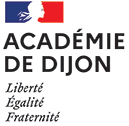 Rectorat de DijonDivision des affaires financièresDAF 4 – B - Action socialedaf4-as-depot@ac-dijon.frRectorat de DijonDivision des affaires financièresDAF 4 – B - Action socialedaf4-as-depot@ac-dijon.frRectorat de DijonDivision des affaires financièresDAF 4 – B - Action socialedaf4-as-depot@ac-dijon.frRectorat de DijonDivision des affaires financièresDAF 4 – B - Action socialedaf4-as-depot@ac-dijon.frRectorat de DijonDivision des affaires financièresDAF 4 – B - Action socialedaf4-as-depot@ac-dijon.frPRESTATION INTERMINISTERIELLE (P.I.M.)PRESTATION INTERMINISTERIELLE (P.I.M.)PRESTATION INTERMINISTERIELLE (P.I.M.)PRESTATION INTERMINISTERIELLE (P.I.M.)PRESTATION INTERMINISTERIELLE (P.I.M.)PRESTATION INTERMINISTERIELLE (P.I.M.)DemandeurDemandeurEnfant concernéEnfant concernéEnfant concernéEnfant concernéNom d’usage : doit correspondre à celui notifié sur le dossier 2024Nom de jeune fille : Prénom :  Grade : Date de naissance :  Etablissement d’affectation : Nom d’usage : doit correspondre à celui notifié sur le dossier 2024Nom de jeune fille : Prénom :  Grade : Date de naissance :  Etablissement d’affectation : NomNomPrénomDate de naissanceNom d’usage : doit correspondre à celui notifié sur le dossier 2024Nom de jeune fille : Prénom :  Grade : Date de naissance :  Etablissement d’affectation : Nom d’usage : doit correspondre à celui notifié sur le dossier 2024Nom de jeune fille : Prénom :  Grade : Date de naissance :  Etablissement d’affectation : Nom d’usage : doit correspondre à celui notifié sur le dossier 2024Nom de jeune fille : Prénom :  Grade : Date de naissance :  Etablissement d’affectation : Nom d’usage : doit correspondre à celui notifié sur le dossier 2024Nom de jeune fille : Prénom :  Grade : Date de naissance :  Etablissement d’affectation : Nom d’usage : doit correspondre à celui notifié sur le dossier 2024Nom de jeune fille : Prénom :  Grade : Date de naissance :  Etablissement d’affectation : Nom d’usage : doit correspondre à celui notifié sur le dossier 2024Nom de jeune fille : Prénom :  Grade : Date de naissance :  Etablissement d’affectation : Attestation de l’organisme d’accueilAttestation de l’organisme d’accueilAttestation de l’organisme d’accueilAttestation de l’organisme d’accueilNom d’usage : doit correspondre à celui notifié sur le dossier 2024Nom de jeune fille : Prénom :  Grade : Date de naissance :  Etablissement d’affectation : Nom d’usage : doit correspondre à celui notifié sur le dossier 2024Nom de jeune fille : Prénom :  Grade : Date de naissance :  Etablissement d’affectation : Je soussigné Directeur du centre de agréé spécialisé sous le numéro : atteste que l’enfant désigné ci-dessus a effectué un séjour avec hébergement dans mon établissement  du  au montant payé par la famille  euros.Fait à   ,Le 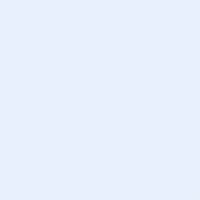 Signature et CachetJe soussigné Directeur du centre de agréé spécialisé sous le numéro : atteste que l’enfant désigné ci-dessus a effectué un séjour avec hébergement dans mon établissement  du  au montant payé par la famille  euros.Fait à   ,Le Signature et CachetJe soussigné Directeur du centre de agréé spécialisé sous le numéro : atteste que l’enfant désigné ci-dessus a effectué un séjour avec hébergement dans mon établissement  du  au montant payé par la famille  euros.Fait à   ,Le Signature et CachetJe soussigné Directeur du centre de agréé spécialisé sous le numéro : atteste que l’enfant désigné ci-dessus a effectué un séjour avec hébergement dans mon établissement  du  au montant payé par la famille  euros.Fait à   ,Le Signature et CachetRéférences bancairesRéférences bancairesJe soussigné Directeur du centre de agréé spécialisé sous le numéro : atteste que l’enfant désigné ci-dessus a effectué un séjour avec hébergement dans mon établissement  du  au montant payé par la famille  euros.Fait à   ,Le Signature et CachetJe soussigné Directeur du centre de agréé spécialisé sous le numéro : atteste que l’enfant désigné ci-dessus a effectué un séjour avec hébergement dans mon établissement  du  au montant payé par la famille  euros.Fait à   ,Le Signature et CachetJe soussigné Directeur du centre de agréé spécialisé sous le numéro : atteste que l’enfant désigné ci-dessus a effectué un séjour avec hébergement dans mon établissement  du  au montant payé par la famille  euros.Fait à   ,Le Signature et CachetJe soussigné Directeur du centre de agréé spécialisé sous le numéro : atteste que l’enfant désigné ci-dessus a effectué un séjour avec hébergement dans mon établissement  du  au montant payé par la famille  euros.Fait à   ,Le Signature et CachetIBAN : FR76IBAN : FR76Je soussigné Directeur du centre de agréé spécialisé sous le numéro : atteste que l’enfant désigné ci-dessus a effectué un séjour avec hébergement dans mon établissement  du  au montant payé par la famille  euros.Fait à   ,Le Signature et CachetJe soussigné Directeur du centre de agréé spécialisé sous le numéro : atteste que l’enfant désigné ci-dessus a effectué un séjour avec hébergement dans mon établissement  du  au montant payé par la famille  euros.Fait à   ,Le Signature et CachetJe soussigné Directeur du centre de agréé spécialisé sous le numéro : atteste que l’enfant désigné ci-dessus a effectué un séjour avec hébergement dans mon établissement  du  au montant payé par la famille  euros.Fait à   ,Le Signature et CachetJe soussigné Directeur du centre de agréé spécialisé sous le numéro : atteste que l’enfant désigné ci-dessus a effectué un séjour avec hébergement dans mon établissement  du  au montant payé par la famille  euros.Fait à   ,Le Signature et CachetAttestation de l’employeur du conjointAttestation de l’employeur du conjointJe soussigné Directeur du centre de agréé spécialisé sous le numéro : atteste que l’enfant désigné ci-dessus a effectué un séjour avec hébergement dans mon établissement  du  au montant payé par la famille  euros.Fait à   ,Le Signature et CachetJe soussigné Directeur du centre de agréé spécialisé sous le numéro : atteste que l’enfant désigné ci-dessus a effectué un séjour avec hébergement dans mon établissement  du  au montant payé par la famille  euros.Fait à   ,Le Signature et CachetJe soussigné Directeur du centre de agréé spécialisé sous le numéro : atteste que l’enfant désigné ci-dessus a effectué un séjour avec hébergement dans mon établissement  du  au montant payé par la famille  euros.Fait à   ,Le Signature et CachetJe soussigné Directeur du centre de agréé spécialisé sous le numéro : atteste que l’enfant désigné ci-dessus a effectué un séjour avec hébergement dans mon établissement  du  au montant payé par la famille  euros.Fait à   ,Le Signature et CachetJe soussigné(e)  Employeur (ou représentant l’employeur) deM, Mme  certifie sur l’honneur qu’il ou elle ne bénéficie d’aucune aide ou participation pour la prestation sollicitée certifie sur l’honneur qu’il ou qu’elle bénéficie d’une aide ou participation d’un montant de  € pour la prestation sollicitée.Fait à  , Le Signature et Cachet Je soussigné(e)  Employeur (ou représentant l’employeur) deM, Mme  certifie sur l’honneur qu’il ou elle ne bénéficie d’aucune aide ou participation pour la prestation sollicitée certifie sur l’honneur qu’il ou qu’elle bénéficie d’une aide ou participation d’un montant de  € pour la prestation sollicitée.Fait à  , Le Signature et Cachet Je soussigné Directeur du centre de agréé spécialisé sous le numéro : atteste que l’enfant désigné ci-dessus a effectué un séjour avec hébergement dans mon établissement  du  au montant payé par la famille  euros.Fait à   ,Le Signature et CachetJe soussigné Directeur du centre de agréé spécialisé sous le numéro : atteste que l’enfant désigné ci-dessus a effectué un séjour avec hébergement dans mon établissement  du  au montant payé par la famille  euros.Fait à   ,Le Signature et CachetJe soussigné Directeur du centre de agréé spécialisé sous le numéro : atteste que l’enfant désigné ci-dessus a effectué un séjour avec hébergement dans mon établissement  du  au montant payé par la famille  euros.Fait à   ,Le Signature et CachetJe soussigné Directeur du centre de agréé spécialisé sous le numéro : atteste que l’enfant désigné ci-dessus a effectué un séjour avec hébergement dans mon établissement  du  au montant payé par la famille  euros.Fait à   ,Le Signature et CachetJe soussigné(e)  Employeur (ou représentant l’employeur) deM, Mme  certifie sur l’honneur qu’il ou elle ne bénéficie d’aucune aide ou participation pour la prestation sollicitée certifie sur l’honneur qu’il ou qu’elle bénéficie d’une aide ou participation d’un montant de  € pour la prestation sollicitée.Fait à  , Le Signature et Cachet Je soussigné(e)  Employeur (ou représentant l’employeur) deM, Mme  certifie sur l’honneur qu’il ou elle ne bénéficie d’aucune aide ou participation pour la prestation sollicitée certifie sur l’honneur qu’il ou qu’elle bénéficie d’une aide ou participation d’un montant de  € pour la prestation sollicitée.Fait à  , Le Signature et Cachet PARTIE RESERVÉE A L'ADMINISTRATIONPARTIE RESERVÉE A L'ADMINISTRATIONPARTIE RESERVÉE A L'ADMINISTRATIONPARTIE RESERVÉE A L'ADMINISTRATIONJe soussigné(e)  Employeur (ou représentant l’employeur) deM, Mme  certifie sur l’honneur qu’il ou elle ne bénéficie d’aucune aide ou participation pour la prestation sollicitée certifie sur l’honneur qu’il ou qu’elle bénéficie d’une aide ou participation d’un montant de  € pour la prestation sollicitée.Fait à  , Le Signature et Cachet Je soussigné(e)  Employeur (ou représentant l’employeur) deM, Mme  certifie sur l’honneur qu’il ou elle ne bénéficie d’aucune aide ou participation pour la prestation sollicitée certifie sur l’honneur qu’il ou qu’elle bénéficie d’une aide ou participation d’un montant de  € pour la prestation sollicitée.Fait à  , Le Signature et Cachet Nombre de joursTauxTauxMontantJe soussigné(e)  Employeur (ou représentant l’employeur) deM, Mme  certifie sur l’honneur qu’il ou elle ne bénéficie d’aucune aide ou participation pour la prestation sollicitée certifie sur l’honneur qu’il ou qu’elle bénéficie d’une aide ou participation d’un montant de  € pour la prestation sollicitée.Fait à  , Le Signature et Cachet Je soussigné(e)  Employeur (ou représentant l’employeur) deM, Mme  certifie sur l’honneur qu’il ou elle ne bénéficie d’aucune aide ou participation pour la prestation sollicitée certifie sur l’honneur qu’il ou qu’elle bénéficie d’une aide ou participation d’un montant de  € pour la prestation sollicitée.Fait à  , Le Signature et Cachet 23.96 €23.96 €Je soussigné(e)  Employeur (ou représentant l’employeur) deM, Mme  certifie sur l’honneur qu’il ou elle ne bénéficie d’aucune aide ou participation pour la prestation sollicitée certifie sur l’honneur qu’il ou qu’elle bénéficie d’une aide ou participation d’un montant de  € pour la prestation sollicitée.Fait à  , Le Signature et Cachet Je soussigné(e)  Employeur (ou représentant l’employeur) deM, Mme  certifie sur l’honneur qu’il ou elle ne bénéficie d’aucune aide ou participation pour la prestation sollicitée certifie sur l’honneur qu’il ou qu’elle bénéficie d’une aide ou participation d’un montant de  € pour la prestation sollicitée.Fait à  , Le Signature et Cachet Après examen des pièces justificatives présentées par l'agent, je certifie que les conditions imposées par la réglementation sont rempliesPour le recteur et par délégation,La cheffe de divisionMagali KHATRIAprès examen des pièces justificatives présentées par l'agent, je certifie que les conditions imposées par la réglementation sont rempliesPour le recteur et par délégation,La cheffe de divisionMagali KHATRIAprès examen des pièces justificatives présentées par l'agent, je certifie que les conditions imposées par la réglementation sont rempliesPour le recteur et par délégation,La cheffe de divisionMagali KHATRIAprès examen des pièces justificatives présentées par l'agent, je certifie que les conditions imposées par la réglementation sont rempliesPour le recteur et par délégation,La cheffe de divisionMagali KHATRIAttestation sur l’honneurAttestation sur l’honneurAprès examen des pièces justificatives présentées par l'agent, je certifie que les conditions imposées par la réglementation sont rempliesPour le recteur et par délégation,La cheffe de divisionMagali KHATRIAprès examen des pièces justificatives présentées par l'agent, je certifie que les conditions imposées par la réglementation sont rempliesPour le recteur et par délégation,La cheffe de divisionMagali KHATRIAprès examen des pièces justificatives présentées par l'agent, je certifie que les conditions imposées par la réglementation sont rempliesPour le recteur et par délégation,La cheffe de divisionMagali KHATRIAprès examen des pièces justificatives présentées par l'agent, je certifie que les conditions imposées par la réglementation sont rempliesPour le recteur et par délégation,La cheffe de divisionMagali KHATRIJe soussigné(e) (nom, prénom du demandeur)  n’avoir bénéficié d’aucune aide ou participation au titre de la présente demande voir bénéficié d’une subvention de  € et certifié l’exactitude des renseignements fournis.Fait à  , le Signature :  Je soussigné(e) (nom, prénom du demandeur)  n’avoir bénéficié d’aucune aide ou participation au titre de la présente demande voir bénéficié d’une subvention de  € et certifié l’exactitude des renseignements fournis.Fait à  , le Signature :  Après examen des pièces justificatives présentées par l'agent, je certifie que les conditions imposées par la réglementation sont rempliesPour le recteur et par délégation,La cheffe de divisionMagali KHATRIAprès examen des pièces justificatives présentées par l'agent, je certifie que les conditions imposées par la réglementation sont rempliesPour le recteur et par délégation,La cheffe de divisionMagali KHATRIAprès examen des pièces justificatives présentées par l'agent, je certifie que les conditions imposées par la réglementation sont rempliesPour le recteur et par délégation,La cheffe de divisionMagali KHATRIAprès examen des pièces justificatives présentées par l'agent, je certifie que les conditions imposées par la réglementation sont rempliesPour le recteur et par délégation,La cheffe de divisionMagali KHATRI